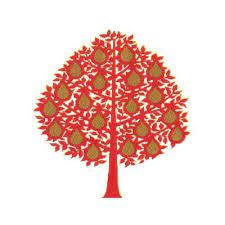 Foundation Stage High Frequency WordsSpelling Certificate Award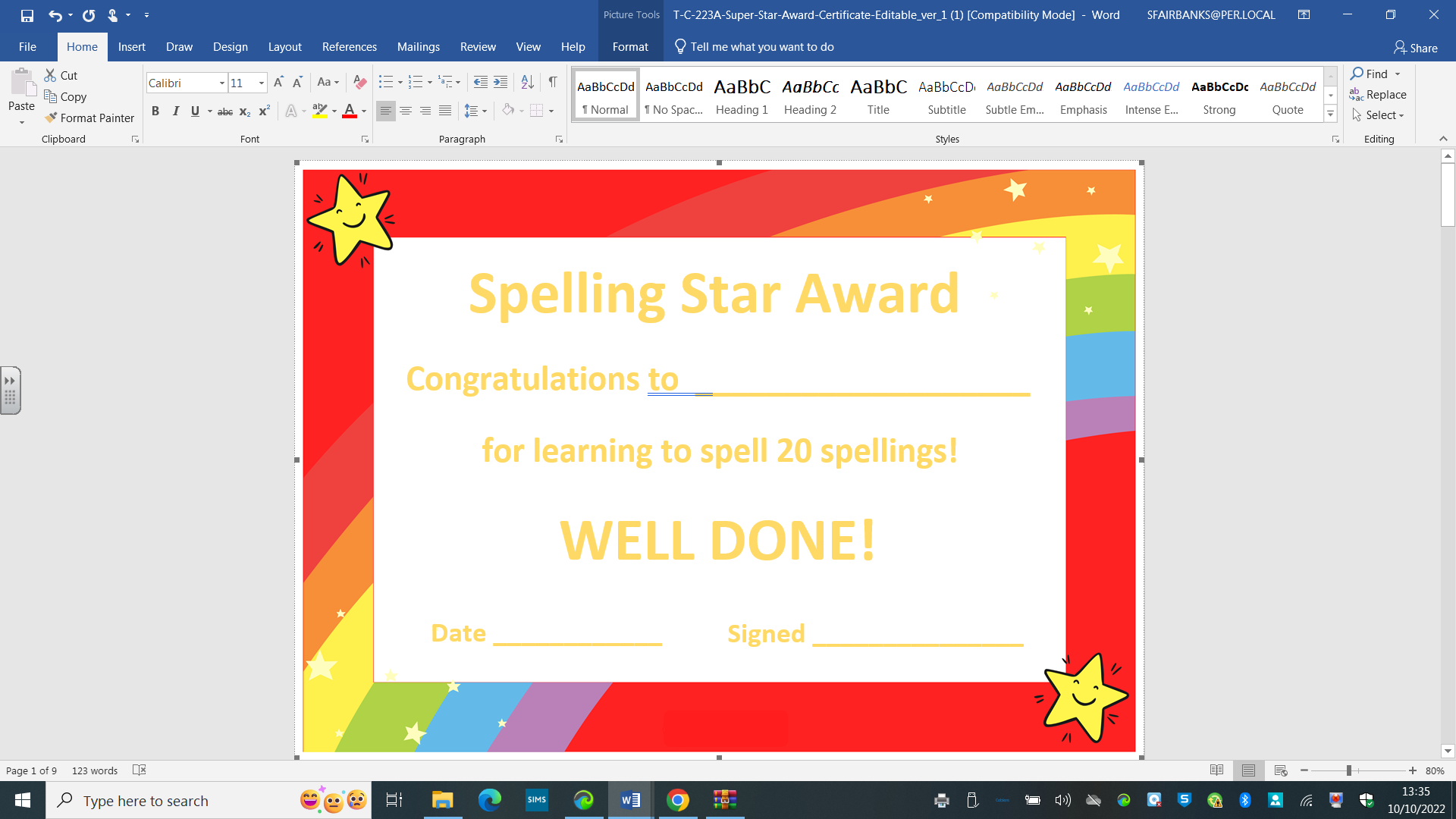 wentandonmumitdadcanisgetinIgoyouwasthewemynosaidto